Background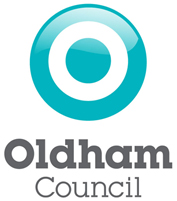 Oldham Council are seeking to commission a service to provide appropriate deployment of support within relevant settings to intervene early with young people who are identified as at risk of crime or anti-social behaviour.  The successful provider will work proactively with a range of key partners and stakeholders including young people to deliver a service that achieves positive outcomes for all. The service is held to account by the Youth Justice Management Board (YJMB) which includes representation from the Local Authority and statutory partners.  The service will be expected to report to the YJMB and the Community Safety and Cohesion partnership as a minimum and work with the Local Authority to agree any wider governance requirements.Oldham Council are seeking to commission a service that will work with targeted groups of children, young people and their families to encourage them to become empowered to make informed choices, raise aspirations and ensure children and young people fulfil their full potential. It is expected the provider will meet all KPI’s and outcomes outlined within the specification. Market Engagement Event As part of the commissioning process, we are holding a market engagement event on Friday 26 July 2024 and would like to invite interested providers to attend.The purpose of the event will be to engage with providers and discuss:services included within this procurement exercise.contextual information and current data.initial commissioning considerations based on stakeholder/service user feedback. insights from those delivering similar services - to inform the final specification. Details of the event:Date: 	26 July 2024Time:  10:00am – 11:30amVenue: Civic Centre, Lees Suite, Rochdale Road Oldham OL1 1NL Please report to Rochdale Road Reception upon arrivalPlease confirm your attendance by messaging on The Chest portal by 5pm on Tuesday 23 July 2024Oldham Council Market Engagement Event Youth Justice Service